Proiect                                        D E C I Z I E                                         mun.Hînceștidin ____________2023 		                                          		        nr. 03/____Cu privire la casarea unor bunuri uzateraportate la mijloace fixe aflate în folosinţaI.P. „Complexul Educațional gimnaziu-grădiniță Ksenia Evteeva din s. Ivanovca”      În conformitate cu  demersul prezentat de către I.P. „Complexul Educațional gimnaziu-grădiniță Ksenia Evteeva din s.Ivanovca”,  nr.02/1-20/-579 din 26.05.2023, în temeiul Regulamentului privind casarea bunurilor uzate, raportate la mijloacele fixe, aprobat prin Hotărârea Guvernului nr.500 din 12 mai 1998, Legea nr.523/1999 cu privire la proprietatea publică a unităților administrativ-teritoriale, Legea 100/2017 cu privire la actele normative, art.118; 120; 132 Cod Administrativ nr.116/2018, art.art. 43 alin.(1) lit. c) ; 46 alin. (1); al Legii nr.436/2006 privind administraţia publică locală, Consiliul Raional Hînceşti decide:Se autorizează casarea bunurilor, conform Registrului actelor mijloacelor fixe ce urmează a fi casate, propuse de I.P. „Complexul Educațional gimnaziu-grădiniță Ksenia Evteeva din s. Ivanovca” (Anexa nr.1, Anexa nr.2);Se împuternicește Președintele raionului Hîncești să semneze Registrul actelor mijloacelor fixe supuse casării;Directorul  I.P. „Complexul Educațional gimnaziu-grădiniță Ksenia Evteeva din s. Ivanovca” va asigura îndeplinirea acțiunilor stabilite în  Regulamentul privind casarea bunurilor uzate, raportate la mijloacele fixe, aprobat prin Hotărîrea Guvernului nr.500 din 12.05.1998;Se stabilește că sursele financiare rezultate din casarea mijloacelor rămân în gestiunea I.P. „Complexul Educațional gimnaziu-grădiniță Ksenia Evteeva din s. Ivanovca”; Responsabil de executarea deciziei se numește Directorul  I.P. „Complexul Educațional gimnaziu-grădiniță Ksenia Evteeva din s. Ivanovca” d-na Zaplitnaia Maria;  Controlul asupra executării prezentei decizii se pune în sarcina Șefei Direcției Învățământ, dna Valentina TONU;Prezenta decizie intră în vigoare la data includerii în Registrul de Stat al Actelor Locale și poate fi contestată la Judecătoria Hîncești, sediul Ialoveni, în termen de 30 de zile de la data comunicării potrivit prevederilor Codului Administrativ nr.116/2018.   Preşedintele şedinţei                                                    ________________          Contrasemnează:Secretarul Consiliului Raional Hînceşti                        Elena MORARU TOMAInițiat:______________________Iurie Levinschi, Președintele raionului,Coordonat: __________________Anatolie Loghin, vicepreședintele raionuluiElaborat/avizat : ______________Sergiu Pascal, specialist principal(jurist)NOTA INFORMATIVĂla proiectul Deciziei nr.03/__din _-_______2023Cu privire la casarea unor bunuri uzateraportate la mijloace fixe aflate în folosinţaI.P. „Complexul Educațional gimnaziu-grădiniță Ksenia Evteeva din s. Ivanovca”     Specialist principal (jurist)                                               Sergiu Pascal Anexa La Decizia Consiliului Raional Hîncești Nr.03/_______din ______________2023                                                                                                                      Autorizație de casare nr.   _______ 2023	                                                                               ________                                                                              (semnătura persoanei responsabile)Registrul actelor mijloacelor fixe ce urmează a fi casate IP Complexul Educațional gimnaziu – grădiniță „Ksenia Evteeva” s.Ivanovca                             Contrasemnează:               Secretarul Consiliului Raional Hînceşti                                                                                          Elena MORARU TOMAAnexa nr.2La Decizia Consiliului Raional Hîncești Nr.03/_______din ______________2023                                                      Autorizaţia de casare nr.____ din ___________2023___________________________________________________(semnătura persoanei responsabile, ştampila autorităţii)Registrul actelor mijloacelor fixe ce urmează a fi casate IP Complexul Educațional gimnaziu – grădiniță „Ksenia Evteeva” s.Ivanovca                                        Contrasemnează:                     Secretarul Consiliului Raional Hînceşti                                                                                Elena MORARU TOMAREPUBLICA MOLDOVACONSILIULRAIONAL HÎNCEŞTIMD-3401, mun. Hînceşti, str. M. Hîncu, 138tel. (269) 2-20-58, fax (269) 2-20-57,E-mail: consiliul@hincesti.mdРЕСПУБЛИКА МОЛДОВАРАЙОННЫЙСОВЕТ ХЫНЧЕШТЬМД-3401, м. Хынчешть, ул. М.Хынку, 138тел. (269) 2-20-58, факс (269) 2-20-57,E-mail: consiliul@hincesti.md1. Cauzele care au condiționat elaborarea proiectului, inițiatorii şi autorii proiectuluiInițiatorul proiectului de decizie este Preşedintele raionului Raionului Hîncești. A elaborat  proiectul de decizie, specialist principal  jurist , Aparatul Președintelui. Proiectul deciziei „Cu privire la casarea bunurilor materiale și a mijloacelor fixe uzate” a fost elaborat ca urmare a evaluării stării tehnice de către Comisia de casare a mijloacelor fixe, aprobată prin Ordinul directorului I.P Complexul Educațional gimnaziu-grădiniță Ksenia Evteeva din s. Ivanovca nr. 107 din 30.11.2022. Luând în considerație faptul că din a.2013 nu s-a realizat casarea bunurilor materiale, termenii de exploatare și  examinarea bunurilor respective, comisia a stabilit că acestea s-au uzat, devenind nefuncționale și imposibil de reparat din lipsa pieselor de schimb, odată cu scoaterea din producere a acestor piese. Membrii comisiei de casare în urma verificării  a confirmat existența și necesitatea casării bunurilor uzate.2. Modul de reglementare a problemelor abordate în proiect de cadru normativ în vigoareȚinând cont de uzura avansată, durata de funcționare utilă expirată a unor mijloace fixe, care si-au recuperat valoarea prin calcularea integrală a amortizații și nu este rațional de aplicat careva îmbunătățiri este necesar de a casa bunurile aflate la evidența contabilă I.P. „Complexul Educațional gimnaziu-grădiniță Ksenia Evteeva din s. Ivanovca”; Soluționarea problemei date ține de prevederile Hotărârii Guvernului despre aprobarea Regulamentului privind casarea bunurilor uzate, raportate la mijloacele fixe nr. 500 din 12.05.1998, Hotărârii Guvernului cu privire la aprobarea Catalogului mijloacelor fixe și activelor nemateriale nr. 338 din 21.03.2003.3. Scopul şi obiectivele proiectului Proiectul de Decizie urmărește scopul de a casa bunurile aflate la balanța/ evidența contabilă a I.P. „Complexul Educațional gimnaziu-grădiniță Ksenia Evteeva din s. Ivanovca” fiindcă durata de funcționare utilă a unor mijloace fixe a expirat.4. Estimarea riscurilor legate de implementarea acestui proiect    Riscuri estimate nu sunt .5. Modul de incorporare a proiectului în sistemul actelor normative în vigoare, actele normative  care trebuie elaborate sau modificate după adoptarea proiectuluiProiectul de decizie nr. 03/__ din ____________, 2023, Cu privire la casarea unor bunuri uzate raportate la mijloace fixe aflate în folosinţa I.P. „Complexul Educațional gimnaziu-grădiniță Ksenia Evteeva din s. Ivanovca” nu contravine şi nu necesită modificări ale actelor normative în vigoare.Nr.d/oDenumirea şi marca mijlocului 
fixNumărul de inventar sau de 
statData punerii în funcţiuneCostul de intrare/valoarea iniţială, leiValoa-rea reziduală/rămasă probabilă, 
leiCodul de 
clasifi-careDurata de utilizare/funcţionare utilă  (norma anualăde amortizare/ uzură), 
ani (%/an)Amorti-zarea/uzura calculată, 
leiValoarea contabilă/
de bilanţ, 
leiGradulamorti-zării/ uzurii,
%Note1234567891011121Aspirator3149000720122850,00031412,5%2850,002850,00100%12Aspirator3149000820122640,00031412,5%2640,002640,00100%13Aeroteraparat 3149000120116726,00031410%6726,006726,00100%14Aparat de telefon314900022013162,00031433,3%162,00162,00100%1                                                                              5Ascuțitoare electrică31420001200776,00031410%76,0076,00100%16Cărucior mobil 31420003200349,80031410%49,8049,80100%17Compiuter Notebook Lenovo3146000220147300,00031433,3%7300,007300,00100%18Compiuter3146000420147560,00031433,3%7560,007560,00100%19Compiuter31460005201412952,00031433,3%12952,0012952,00100%110Compiuter3146000620149738,00031433,3%9738,009738,00100%111Compiuter31460007201414175,00031433,3%14175,0014175,00100%112Compiuter3146000820148150,00031433,3%8150,008150,00100%113Compiuter31460009200329800,00031433,3%29800,0029800,00100%114Compiuter DELL Inspiron Intel Celeron3146001420176499,00031433,3%6499,006499,00100%115Frigider 3142000520014350,0003146,67%4350,004350,00100%116Frigider 3142000620016000,0003146,67%6000,006000,00100%117Mașina de cusut 3142001120045208,00031433,3%5208,005208,00100% 518Strung 314200182003868,00031412,5%868,00868,00100%119Strung CMD3142001820032108,00031412,5%2108,002108,00100%120Strung HC314200182003798,00031412,5%798,00798,00100%121Televizor color3146002720032100,00031416,67%2100,002100,00100%122Verstachi 3145001220021620,00031410%1620,001620,00100%20 23Camin electric                                                                                  314900112007 3640,00031412,5%3640,003640,00100%124Compiuter 3146000320166999,00 031433,3%6999,006999,00100%125Compiuter 3146001020139850,00031433,3%9850,009850,00100%126Cuptor electric3142000420133050,00031412,5%3050,003050,00100%127Magnitofon 3149001520133642,00031420%3642,003642,00100%128Magnitofon 3149001720132800,00031420%2800,002800,00100%129Microunda 3142001420081850,00031412,5%1850,001850,00100%130Pompa canalizare3142001520127695,00031412,5%7695,007695,00100%131Televizor 3146002620155770,00 031416,67%5770,005770,00100%132Televizor  Heco3146002820154700,00031416,67%4700,004700,00100%133AcerTravel Mate TM2155331490025201518998,00031433,3%18998.0018998.00100%234Dinamometru31440002200129,00031410%29,0029,00100%1Total 200752.8200752.8200752.80Nr.d/oDenumirea şi marca mijlocului 
fixNumărul de inventar sau de 
statData punerii în funcţiuneCostul de intrare/valoarea iniţială, leiValoa-rea reziduală/rămasă probabilă, 
leiCodul de 
clasifi-careDurata de utilizare/funcţionare utilă  (norma anualăde amortizare/ uzură), 
ani (%/an)Amorti-zarea/uzura calculată, 
leiValoarea contabilă/
de bilanţ, 
leiGradulamorti-zării/ uzurii,
%Note1234567891011121Masa de bucătărie316300202013394,000316 20%394,00394,00100%102Scaune  pentru profesor 316200092003350,00031610%350,00350,00100% 103Masa de bucătărie31630016200117505,00031620%17505,0017505,00100%94Paturi 3163002820132993,00031620%2993,002993,00100%105Scaune pentru profesori2001457,00031610%457,00457,00100%20Total21699.02169921699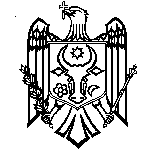 